NÁRODNÁ RADA SLOVENSKEJ REPUBLIKYVII. volebné obdobieČíslo: CRD-1101/2018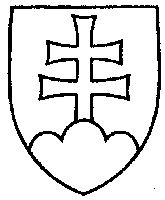 1327UZNESENIENÁRODNEJ RADY SLOVENSKEJ REPUBLIKYz 12. septembra 2018k návrhu poslanca Národnej rady Slovenskej republiky Erika Tomáša na vydanie zákona, ktorým sa mení zákon č. 2/1991 Zb. o kolektívnom vyjednávaní v znení neskorších predpisov (tlač 1010)	Národná rada Slovenskej republiky	po prerokovaní uvedeného návrhu zákona v druhom a treťom čítaní	s c h v a ľ u j enávrh poslanca Národnej rady Slovenskej republiky Erika Tomáša na vydanie zákona, ktorým sa mení zákon č. 2/1991 Zb. o kolektívnom vyjednávaní v znení neskorších predpisov, v znení schváleného pozmeňujúceho návrhu.   Andrej  D a n k o   v. r.predseda  Národnej rady Slovenskej republikyOverovatelia:Vladimír  M a t e j i č k a   v. r.Miroslav  S o p k o   v. r.